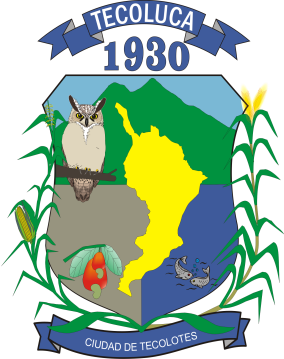                                                                     ADMINISTRACION DE MERCADOS Y TIANGUE MUNICIPAL                                                                    ADMINISTRACION DE MERCADOS Y TIANGUE MUNICIPAL                                      TELEFONO7180-9803                                      EMAILalexisluna_sol@hotmail.com